Supplementary materialDifferences in secondary attack rates based on symptom status of index case(s)– a living systematic review Authors Xueting Qiu, PhD1*, Ali Ihsan Nergiz2*, Alberto Enrico Maraolo MD3, Isaac I. Bogoch, MD4, Nicola Low, MD, MSc, FFPH5 Muge Cevik, MRCP6Affiliations:1 Center for Communicable Disease Dynamics, Department of Epidemiology, Harvard TH Chan School of Public Health, Boston, USA 2 Cerrahpasa Medical School, Istanbul University‐Cerrahpasa, Istanbul, Turkey3 First Division of Infectious Diseases, Cotugno Hospital, AORN dei Colli, Naples, Italy4 Division of Infectious Diseases, Toronto General Hospital and University of Toronto, Toronto Canada 5 Institute of Social and Preventive Medicine, University of Bern, Bern, Switzerland6 Division of Infection and Global Health Research, School of Medicine, University of St. Andrews, Fife, Scotland, UKAuthor of correspondence: Name: Dr Muge Cevik Address: Division of Infection and Global Health Research, School of Medicine, University of St Andrews, Fife, Scotland, KY16 9TFTelephone number: +447732800814Email address: mc349@st-andrews.ac.ukKey words: COVID-19, asymptomatic, transmission, SARS-CoV-2, secondary attack rateSupplementary Figure 1: Secondary attack rates from pre-symptomatic index cases to their contacts in outbreak investigations (not contact tracing studies).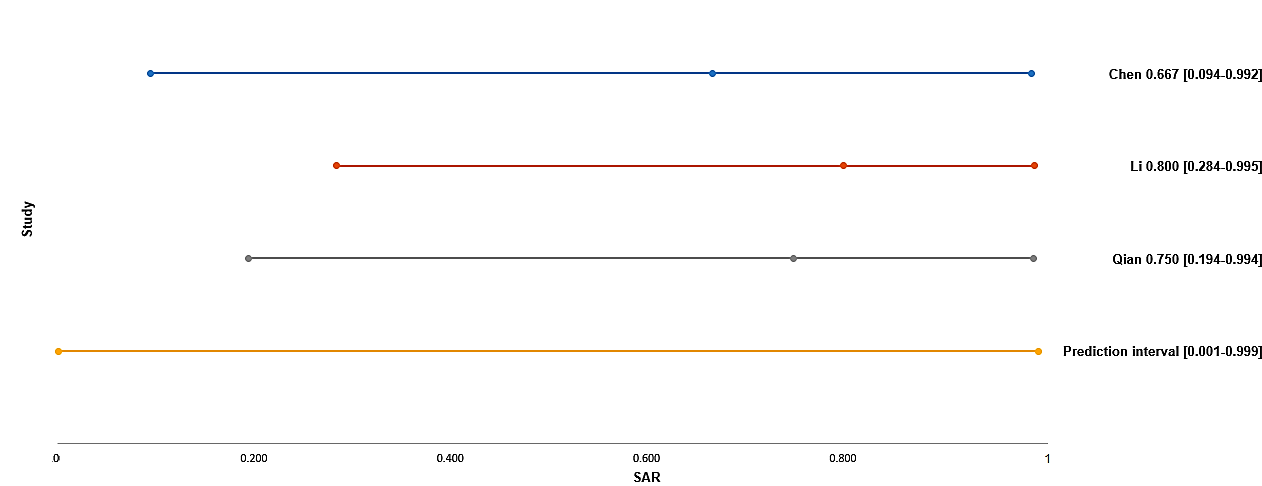 For each study the secondary attack rate is reported with its 95% CI.A prediction interval at the bottom of the forest is depicted.Supplementary Table 1: Transmission from symptomatic index casesAbbreviation: SAR – secondary attack rate.Supplementary Table 2: Quality assessment of studies*: indicates data published in this paper duplicates the data under the same study ID. Search terms1. (nCoV or n-Cov or 2019-nCoV or "coronavirus disease 2019" or "coronavirus disease-19" or Covid-19 or Covid19 or "novel coronavirus" or COVID or "Middle East Respiratory Syndrome Coronavirus" or "Middle East respiratory syndrome" or MERS or SARS or "severe acute respiratory syndrome" or 2019nCoV or SARS-CoV-2 or Coronavirus or "Corona virus" or corona-virus or "corona viruses" or coronaviruses or SARS-CoV or Orthocoronavirinae or MERS-CoV or "Severe Acute Respiratory Syndrome" or "Middle East Respiratory Syndrome").mp.     2. (secondary attack rate or contact attack rate or close contact or contact transmission or household transmission or contact transmission or contact attack rate or family transmission).mp. 3. ("cluster outbreak*" or "cluster case*" or ((famil* or household) adj4 cluster*)).mp.  4. 2 or 3             5. 1 and 4          6. 5 not (exp animals/ not humans.sh.) 7. limit 6 to last yearStudy IDStudyEnvironmentNumber of index casesNumber of contactsNumber of secondary casesSecondary attack rateRisk factors associated with high SAR Q12Baettig SJ, et alMilitary school15511.82%Q20Bohmer M, et alHousehold and non-household1241166.64%A23Boscolo-Rizzo P, et alHousehold1792965418.24%Shared mealA2Burke R, et alIndoor + Outdoor940420.50%A4Chaw L, et alHousehold and non-household191010282.77%Q43Chen F, et alHousehold and non-household15036.00%Household, busA1Cheng H-Y, et alHousehold and non-household1002371200.84%The attack rates were higher among those aged 40  and older; Severe condition in index caseA24Dawson P, et alHousehold24641625.00%Shared mealQ30Dong X, et alHousehold262595320.46%Shared mealA3Ge R, et alHousehold and non-household154761.10%Q18Ghinai I, et alIndoor + Outdoor134710.29%Living togetherQ21Jiang X, et alHousehold and non-household810543.81%A6Li W, et alhousehold1053926416.33%Being adult compared to children,  being spouse of index case compared to other adults, shared mealQ32Ling F, et alHousehold and healthcare126311.54%Household, healthcareA13Liu S-F, et al - Cluster 1Household and non-household125741.56%A13Liu S-F, et al - Cluster 2Household and non-household185320.23%A13Liu S-F, et al - Cluster 3Household and non-household182850.60%Q33Liu Z, et alHousehold and non-household119210.53%Living together; sharing mealsA28Luo L, et alIndoor + Outdoor34749501292.61%A21Mao S, et alIndoor + Outdoor7530621876.11%A8Park SY, et alHousehold942103416.19%Living togetherQ25Pfefferle S, et alHousehold and non-household113221.52%A11Pung R, et al - Cluster 1Household and non-household521094.29%A11Pung R, et al - Cluster 2Business Conference111165.41%Shared meals Q5Scott SE, et alHousehold and non-household11600.00%Index case has really mild symptoms – low riskQ35Sun Q, et alHousehold and non-household1214125.61%Q16Sun W, et alHousehold14872324333.61%Shared mealQ40Tian Y, et alHousehold and non-household13625.56%Shared mealQ29Wang X, et alHousehold25431023.26%Shared mealQ2Wang X, et alHousehold and non-household41640071864.64%Household, healthcare workers A25Wang Y, et alHousehold413357722.99%Shared meal; having frequent daily contact with index case, index case with diarrhoea, using less face maskQ19Wang Z, et alHousehold781554730.32%Shared mealA15Wee LE, et al - Cluster 1Healthcare110310.97%A15Wee LE, et al - Cluster 2Healthcare24900.00%Q7Wei L, et al Household60361438.89%Immediate family; living together, duration of exposureQ23Wong S, et alHealthcare17600.00%PPE protective measures in placeA26Wu Y, et alIndoor + Outdoor1442994822.74%A17Xia X, et alHousehold and non-household175912.00%Having dinnerQ9Ye L, et alHousehold and non-household11740663.79%Bus A30Yu H, et alIndoor + Outdoor56015871509.45%Q39Zeng J, et alHousehold and non-household313111482252.02%Q11Zhang J, et alHousehold and non-household18437250.30%Family members and relatives Q10Zhao H, et alFriends129413.79%Gathering + board game + mealsQ34Zhou L, et alHousehold and non-household1161403251.78%Higher frequency of contacts (SAR = 22/129 = 17.05%); home (24/165 = 14.55%); living together (24/100=24%); Mixed index case statusMixed index case statusMixed index case statusMixed index case statusMixed index case statusMixed index case statusMixed index case statusMixed index case statusA19Bi Q, et alHousehold and non-household3911286987.62%Living/travel together; shared meals Q31Chen Y, et alHousehold and non-household18721471326.15%Q24Jia H, et alHousehold and non-household731159242.07%Old people under care, family members, medical staffQ15Jing Q, et alHousehold and non-household349197836018.20%HouseholdA20Kwok KO, et alIndoor + Outdoor532062412.75%A29Son H, et alHousehold108196168.16%Shared mealQ1Wu J, et alHousehold351484832.43%Shared mealUnclear index case statusUnclear index case statusUnclear index case statusUnclear index case statusUnclear index case statusUnclear index case statusUnclear index case statusUnclear index case statusQ6Jing Q, et alHousehold and non-household21220751376.60%Older age, householdQ38Jing R, et alHousehold and non-household377750.64%Workplace and householdQ4Korea CDCHousehold and non-household302370130.55%Q37Zhang R, et alIndoor + Outdoor/2784672.41%Living together, staying in the same space or having meals together. Outbreak Investigation Outbreak Investigation Outbreak Investigation Outbreak Investigation Outbreak Investigation Outbreak Investigation Outbreak Investigation Outbreak Investigation A22Chen D, et alHousehold15360%Living togetherQ14Ghinai I, et alBirthday gathering19333.33%Birthday party, shared mealQ17Huang R, et alHousehold14375%Living together and dinner gathering Q13Li C, et al Household14250%Living togetherA7Song R, et alHousehold4201890%Living togetherA12Tong Z-D, et alhousehold24375%Living togetherA18 Xu Y, et alHousehold244100%Living togetherStudy IDAuthor1. Was the research question or objective in this paper clearly stated?2. Was the study population clearly specified and defined?3. Was the index case(s) well identified with clear diagnose or demographic information? 4. Was an acceptable definition of (household, hospital) close contacts used in the study? 5.  Was it including/representing all potential close contacts of the index case(s) based on study question? 6. Was the settings/environment of the infections clear? 7. Was an acceptable case definition used in the study (numerator for the research question)? 8. Was the length of follow-up appropriate to get final outcome of all contacts? Q12Baettig, et alYYYYYYYYA19Bi Q, et alYYYYYYYYQ20Bohmer, et alYUYYYUYYA23Boscolo-Rizzo, et alYYYYYYYUA2Burke, et alYYYYYYYYA2*Burke, et alYYUYYYYYA4Chaw L, et alYYYYYYYYA22Chen D, et alYYUYYYYYQ43Chen F, et alYYYUYYYYQ22Chen M, et alYYYUYYYYQ31Chen Y, et alYYYYYYYYQ31*Ding, et alYYYUYYYUQ31*Yin G, et alYYYYYYYYA1Cheng H-Y, et alYYYYYYYYA24Dawson, et alYYU*YYYYUQ26Deng L, et alYYUYYYYYQ30Dong X, et alYYYUUUYUQ43Gao M, et alYYYYYYYUA3Ge R, et alYYUYYUYYQ14Ghinai, et alYUYUUYYYQ18Ghinai, et alYYYYYYYYQ27Hong L, et alYUYYUYYUQ8Huang L, et alYYYUUYYYQ17Huang R, et alYYUUUYUYQ24Jia H, et alYYYYYYYUQ21Jiang X, et alYYUYYUYYA5Jiang Y, et alYUYNUYYYQ6Jing Q, et alYYYYYYYYQ6*Ma Y, et alYYYYYYYYQ15Jing Q, et alYYYYYYYYQ38Jing R, et alYYYYYYYYQ4Korea CDC, et alYYUYYYNYA20Kwok, et alYYYYYUYUQ13Li C, et alYYYUYYYUA14Li P, et alYYYYYYYYA6Li W, et alYYYYYYYYQ32Ling F, et alYYYYYYYYA13Liu S-F, et alYYYUYUYYA13*Liu, et alYYYUYUYYQ33Liu Z, et alYYYYYYYYA9Lu J, et alYYYUYYYYA28Luo L, et alYYYYYYYYQ3Mandic-Rajcevic, et alYYYYUYYYA21Mao S, et alYYYUYUYYQ36Pang Q, et alYYYYYUYYA8Park, et alYYYUYYYYQ25Pfefferle, et alUUYYUYYYA11Pung R, et alYYUYYYYYA10Qian G, et alYUYUYYYYQ41Qian L, et alYYYYYYYYQ5Scott, et alYYYYYYUYA29Son Y, et alYYUYYYYYA7Song R, et alYYYUYYYYQ35Sun Q, et alYYYYYUYYQ16Sun W, et alYYYYYYYUQ40Tian Y, et alYYYYYYYYA12Tong Z, et alYYYUYYYYQ2Wang X, et alYYUYYYYYQ29Wang X, et alYYYUYYYUA25Wang Y, et alYYYYYYYYQ19Wang Z, et alYYYYYYYYA15Wee L, et alYYYYYYYYQ7Wei L, et alYYUUUYNUQ23Wong S, et alYYYYYYYYQ1Wu J, et alYYYYYYYYA26Wu Y, et alYYUYYYUYA17Xia X, et alYYYYYUYUA18Xu Y, et alYYUYYYYUQ42Yang Y, et alYYYYYYYYA16Ye F, et alUYYUUUYUQ9Ye L, et alYYYYYYYYA30Yu H, et alYYUYYYYYQ39Zeng J, et alYYYYYUYYQ11Zhang J, et alYYYYYYYUQ37Zhang R, et alYYYYYYYYQ44Zhang W, et alYYYYYYYYQ10Zhao H, et alYYYYYYYYQ34Zhou L, et alYYYYYYYYQ34*Yang L, et alYYYYYYYYQ28Zhu C, et alYYYUYYYY